Web(B/S)门禁系统安装手册当前发布的为测试版本，存在没有完成的功能和较多的bug，请留意。建议安装要求，不低于以下配置为佳WINdows 7 旗舰版IIS7.5MS SQL2000PC: CPU-I3 (主频2.8G以上)  RAM-4G浏览器要求IE 10Chrome50文档最后修订日期：2018-04-03安装过程总览：程序安装包放置路径避免空格和中文字符，建议直接将ACSWEB放在硬盘盘符根目录下。安装MSSQL数据库系统，并附加BS软件数据库。（SQL2000必须需打SP4补丁，数据库中添加账户NT AUTHORITY\NETWORK SERVICE）安装IIS服务添加BS网站并配置进程池标识等给ACSWEB文件夹添加Network service和IIS_IUSERS账号权限第一步安装准备确定安装的电脑，选择某个电脑做为服务器，给其分配固定的IP地址。如果需要外网访问，则需要在路由器上做端口映射配置。把安装包拷贝到选定的文件夹中，解压。注意，该文件夹以后不能变更，包括名称和位置，请谨慎选择。由于数据和照片等都存放在该文件夹，所以需要选择足够大的磁盘中。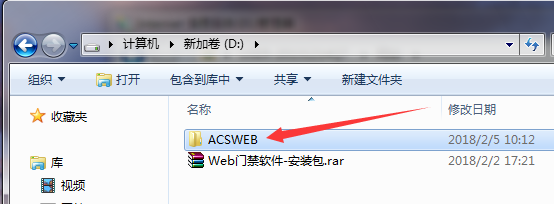 第二步安装SQL 数据库系统及SQL数据库配置安装MSSQL数据库软件系统。要求最低版本为SQL2000。根据系统大小选择正确的MS SQL版本。本系统仅支持MS SQL数据库系统。安装过程中选择系统用户，和windows验证若使用混合认证（需在BS配置文件Web.config修改数据库的连接用户名和密码）。以SQL2000为例说明配置过程。其他MSSQL版本的数据库配置请参照本操作进行，也可以在网上百度一下。打开企业管理器，进行数据库的附加操作。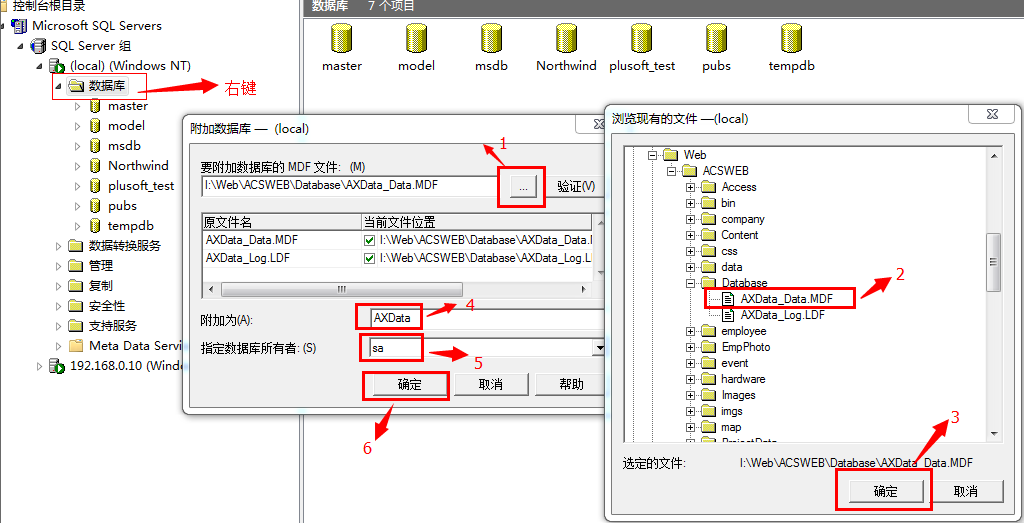 附加成功后的提示。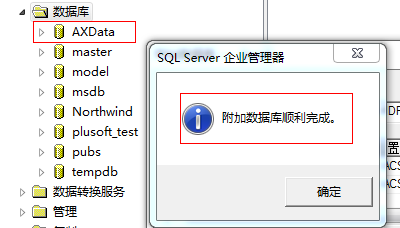 	注意：附加数据库的时候需要修改附加为名称：AXData.若附加名称修改为其他名称，则BS软件的配置文件Web.config里也需作相应修改。验证方式选择，windows验证和系统账户。SQL2000：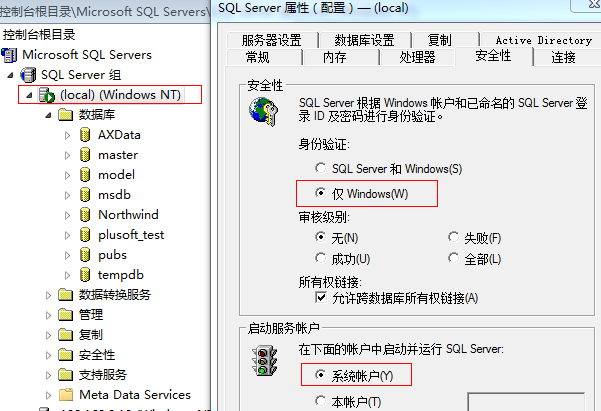 SQL2008：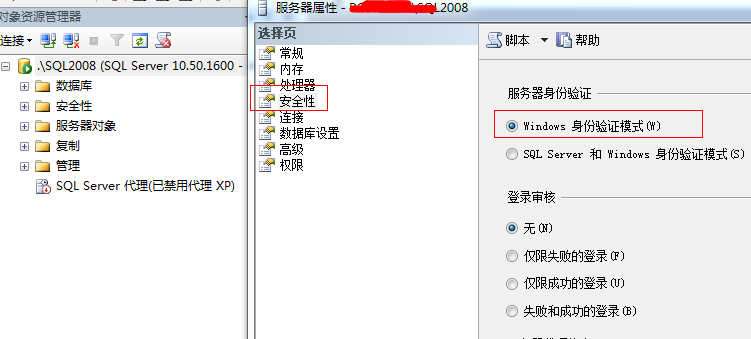 说明：系统建议使用windows验证，但不是一定要求使用，也可以使用混合认证。数据库连接的时候需要和数据库的设置一致。图片中的SQL2008，为安装多个SQL的时候起的实例名称。配置数据库的时候需要用到。数据库中添加账户NT AUTHORITY\NETWORK SERVICE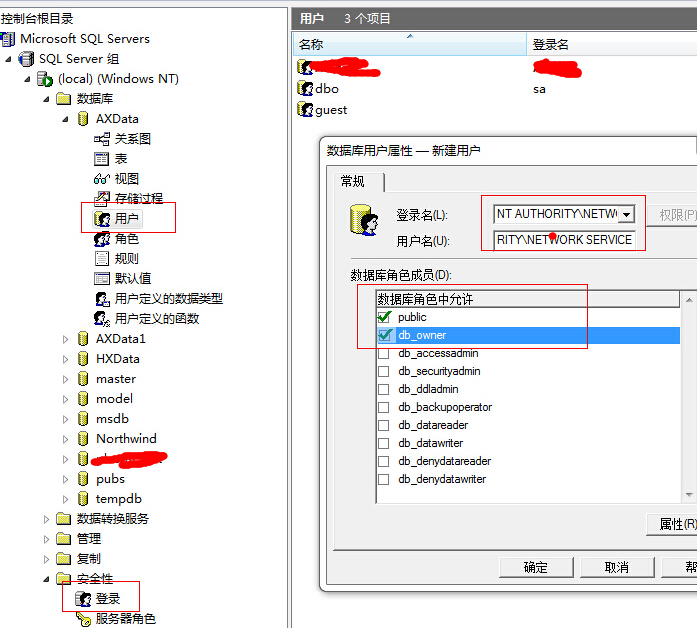 先在安全性—登录里面添加，再在AXData数据库的用户里面添加，数据库角色选择db_owner.添加时候，直接拷贝NT AUTHORITY\NETWORK SERVICE也可能需要添加当然登录电脑账号。数据库连接配置打开网站所在的文件夹ACSWEB，用记事本打开文件Web.config。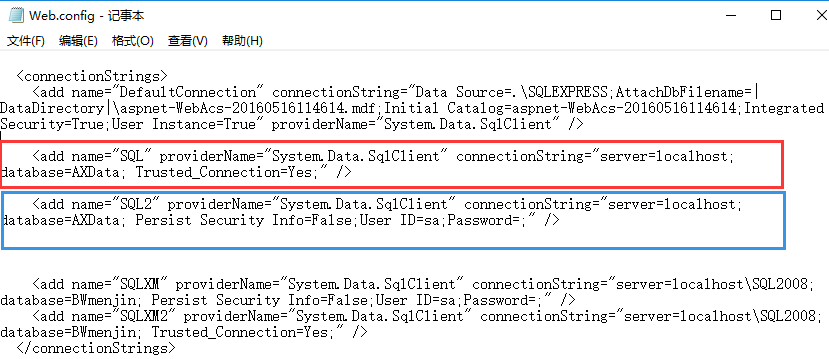 如上图所示，框选中的两条配置，上面红色框选中的是“默认本机windows验证，默认实例，数据库名称AXData。”如果你的MSSQL数据库是windows验证，且附加的数据库名是AXdaat,则不需要修改。Localhost 是指电脑本机，也可以是电脑的IP地址。如上图所示，框选中的两条配置，下面红色框选中SQL2 为混合认证的连接配置示例。如果你的MSSQL数据库是混合验证就启用这条配置，填入正确的sa密码，且将SQL2改为SQL，将上面的红色框选的配置SQL改为SQL2或者整条删掉。如果SQL有实例名称，则数据库前加上该实例名称,如 SQL2008\AXData。第三步安装IIS服务和配置关闭电脑的防火墙，或者添加http为信任协议。打开电脑的控制面板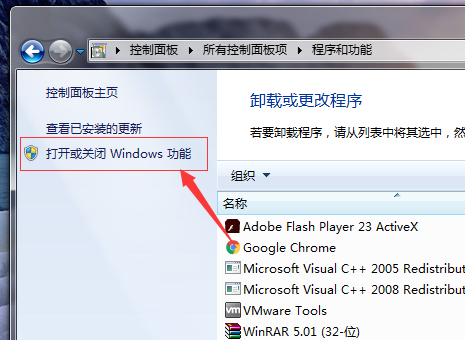 按下图配置后点确定安装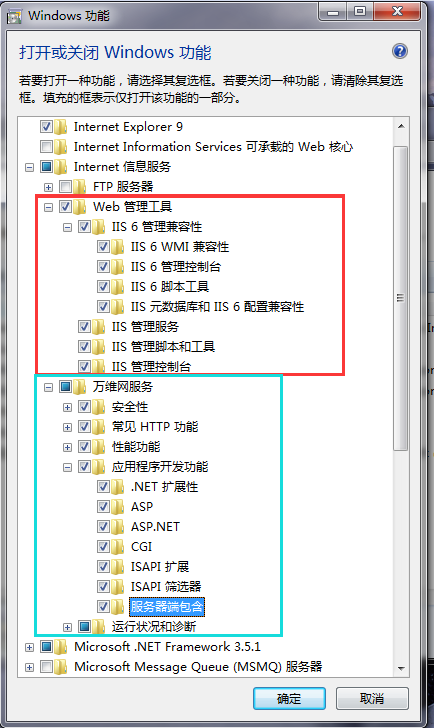 如上图所示：A：“WEB管理工具”所有节点都得勾选。B：“万维网服务”所有节点都得勾选点击确定后，电脑将自动安装IIS服务系统。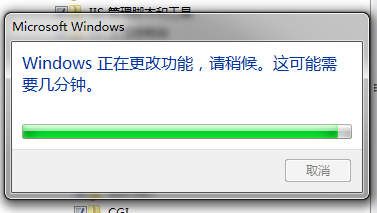 安装成功后在控制面板（管理工具）里面有《Internet 信息服务(IIS)管理器》.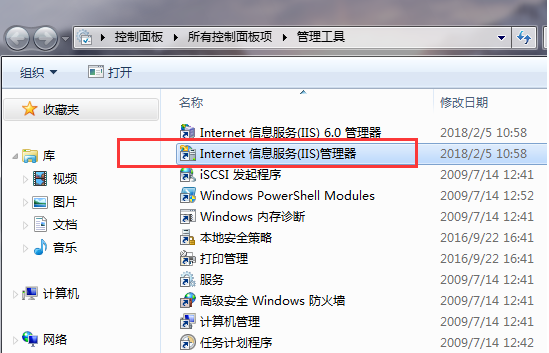 可点击右键发送快捷方式到桌面扩展：查看IIS版本的方法：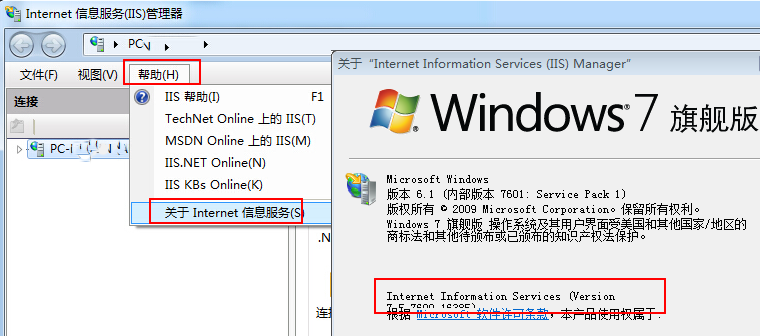 		可以隐约看到版本7.5。配置网站。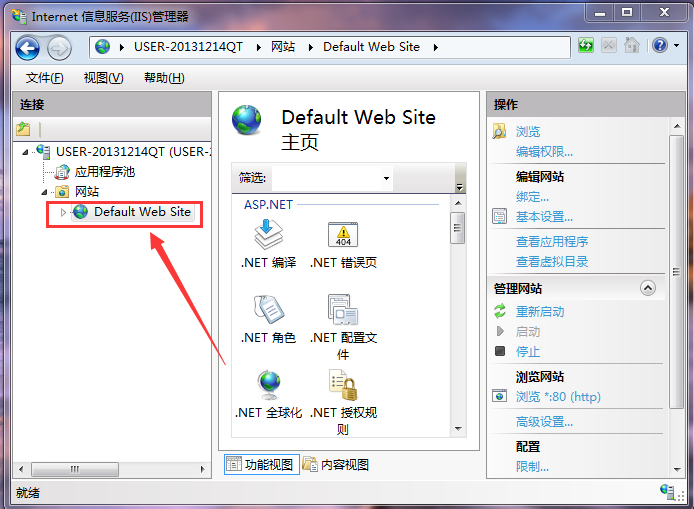 打开《Internet 信息服务(IIS)管理器》.如上图所示。A：删除默认网站（右健—>删除）B：添加BS网站（右健—>添加网站）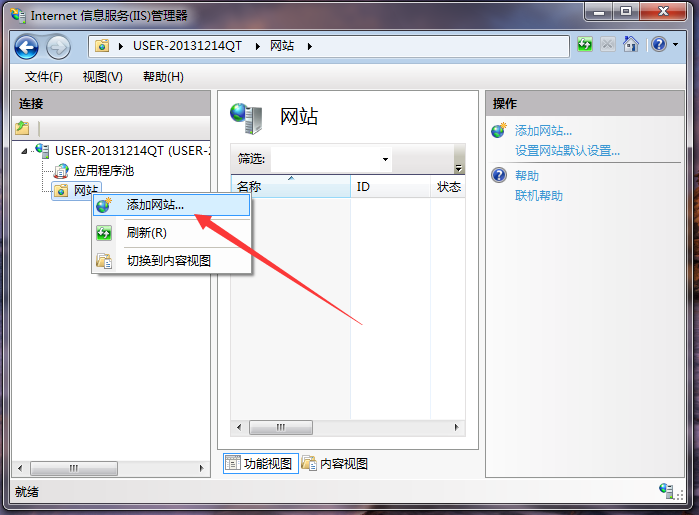 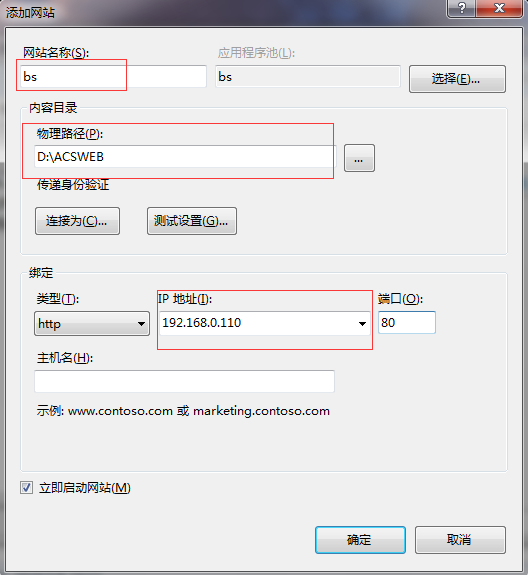 其中物理路径就是文件夹所在的地方。里面有default.html的文件夹。注意: IP地址是指本机的IP地址，每个电脑的IP地址不同，不一定是图片中的192.168.0.110做服务器的电脑的IP必须固定下来，发送变更，则无法访问了。修改应用程序池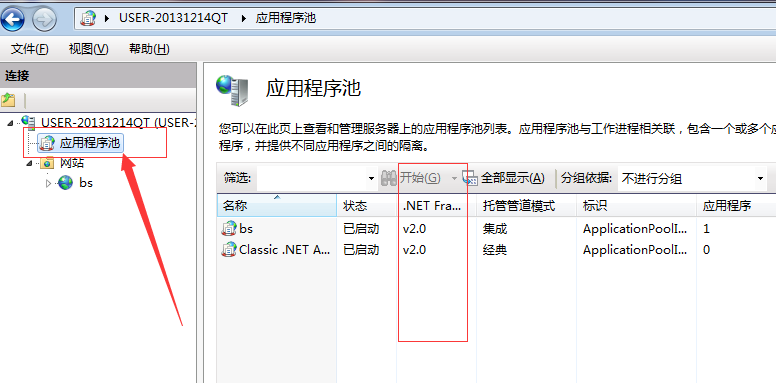 如上图所示，点击“应用程序池后”右侧如果没有Asp.NET v4.0项目，则需要到一下文件夹执行注册。C:\WINDOWS\Microsoft.NET\Framework\v4.0.30319\aspnet_regiis.exe –i（此行复制粘贴到命令行回车）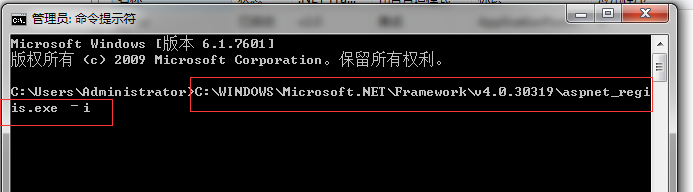 若提示“系统找不到指定路径”，表示注册失败，需手动安装.NET v4.0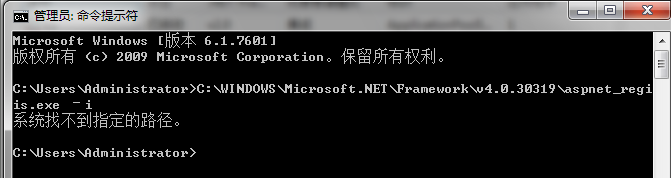 网上可搜索一下，下载一个.net v4.0程序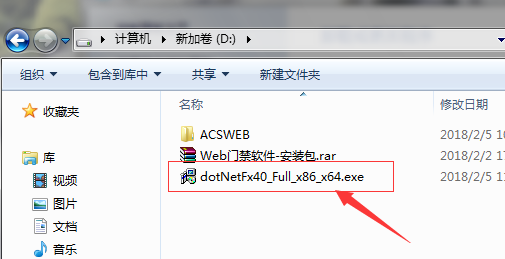 双击进行安装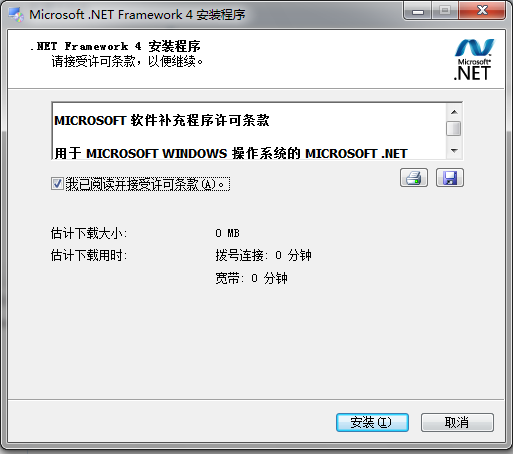 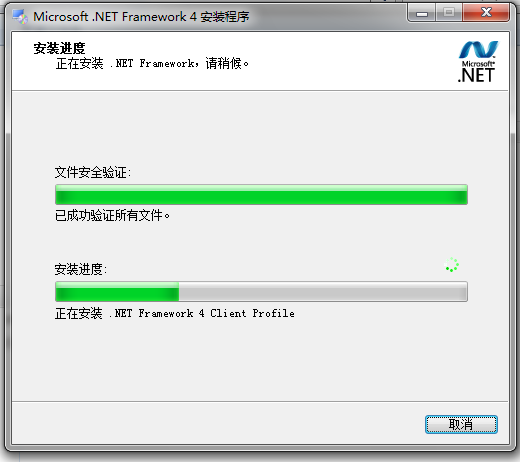 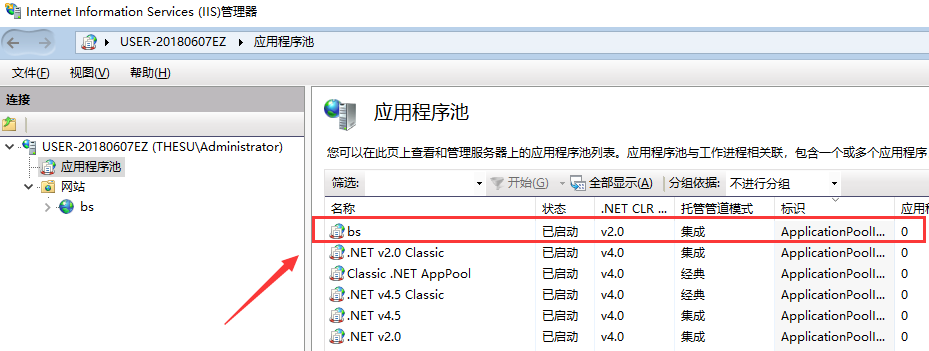 安装完成后，IIS应用程序池中就会出现v4.0项目修改进程池bs的模式，版本号，标识等等，具体如下 ：将应用进程序池中所有项目的.net版本改成V4.0 ; 托管管道模式改成“集成”如下图，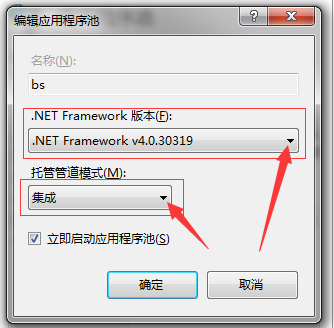 若版本处未刷新，关闭《Internet 信息服务(IIS)管理器》后再重新打开一定会有V4.0。修改“BS应用进程序池”的标识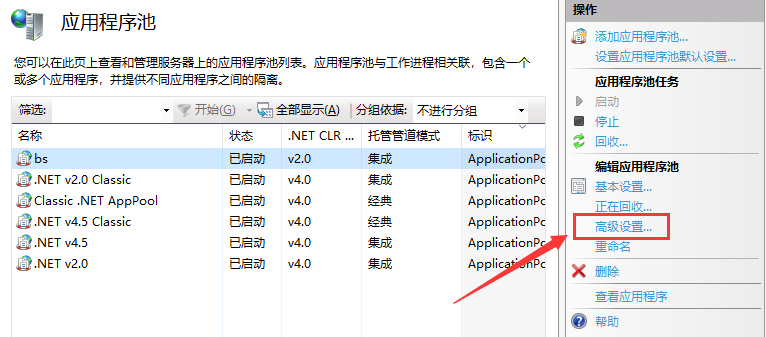 如图点击右侧“高级设置”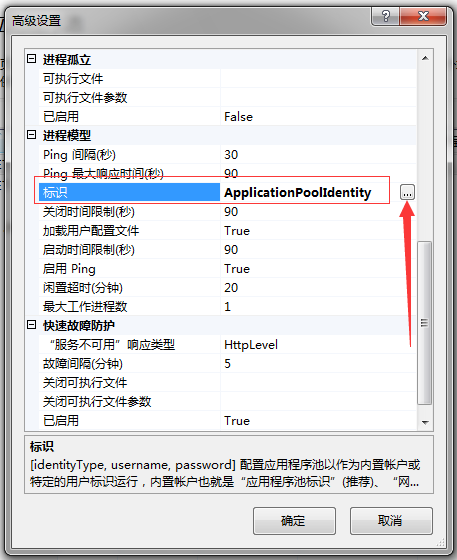 拉到下面，找到标识那一行，点击右边的按钮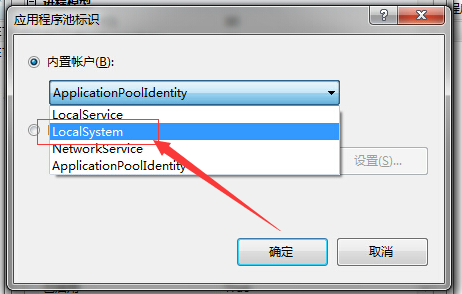 选择第二个LocalSystem修改闲置超时为0分钟，也就是一直不会关闭程序。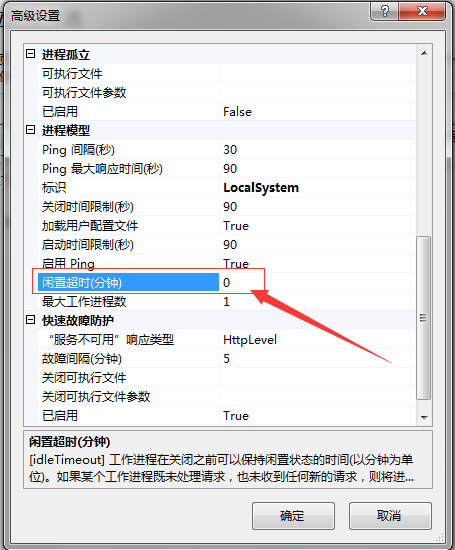 若你正在配置的服务器是64位操作系统还要进行以下2步操作（32位操作系统无需此操作）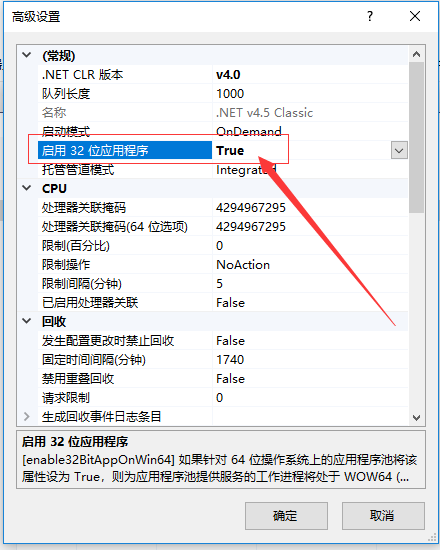 修改启用32位应用程序为true。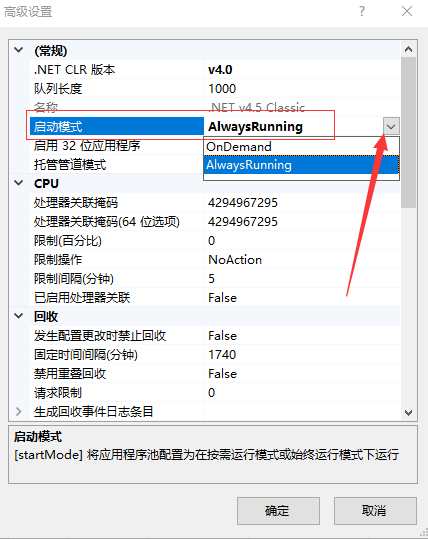 将启动模式改为“AlwaysRunning”第四步给ACSWEB文件夹添加Network service  和  IIS_IUSERS这两个账号的权限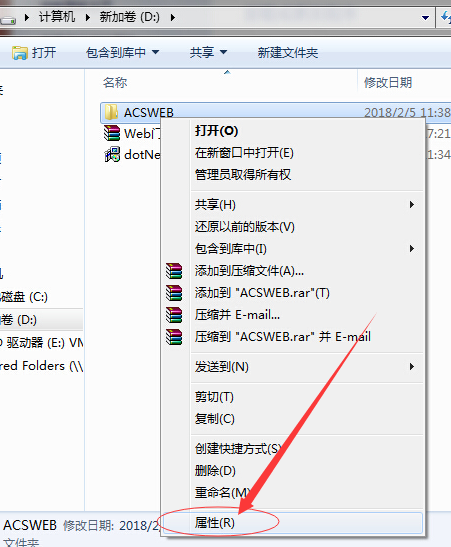 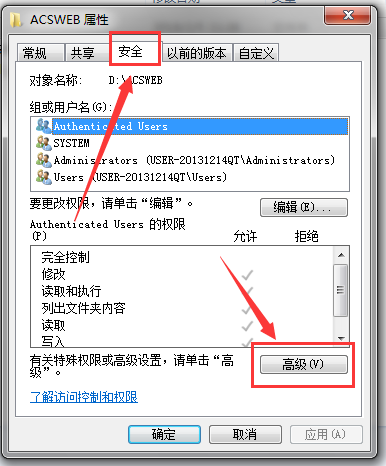 点击ACSWEB》属性》安全》高级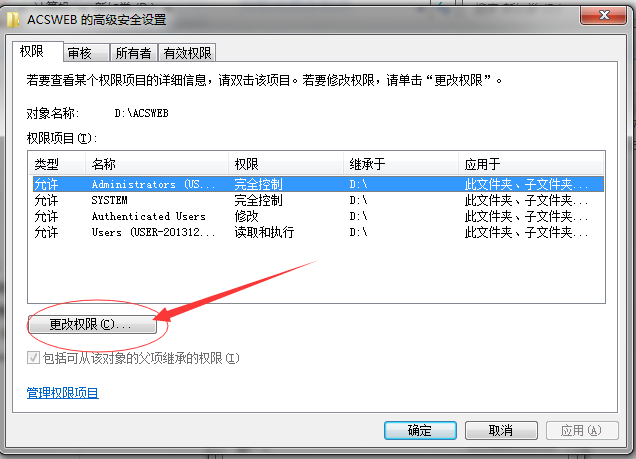 点击“更改权限”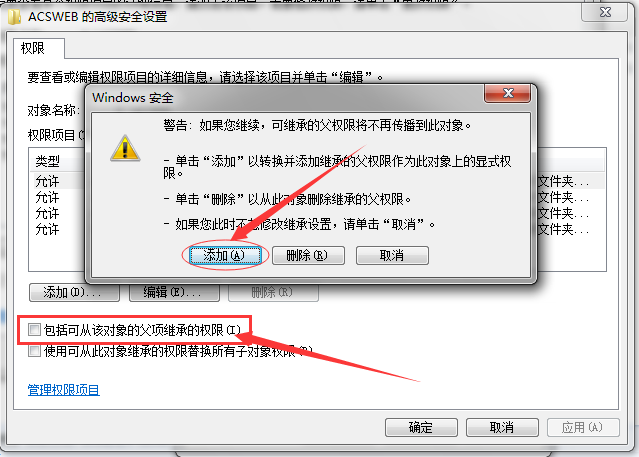 取消从父继承的权限，弹出警告选“添加”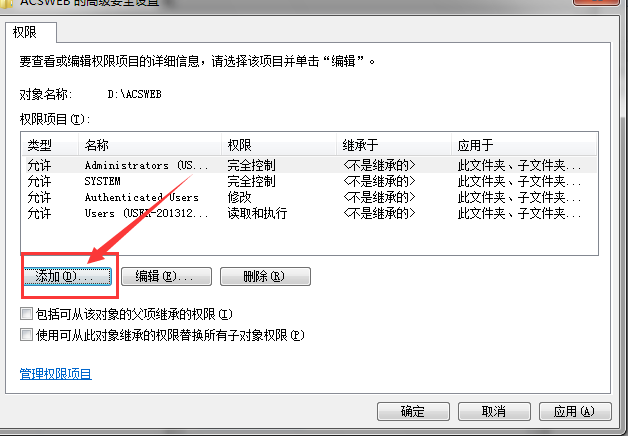 点击“添加”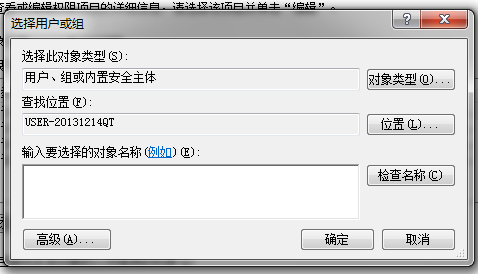 点击高级》立即查找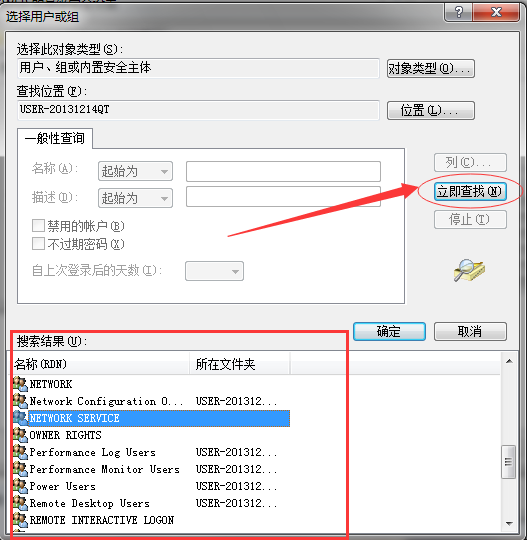 找到用户:  Network service后点确定再确定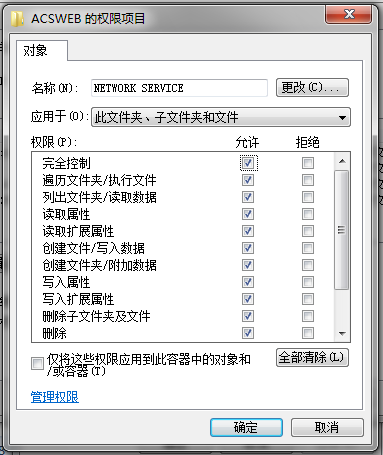 在权限这里将“完全控制”“允许”打上勾。点确定完成一个用户的添加。同样的操作再添加另外一个IIS_IUSERS帐户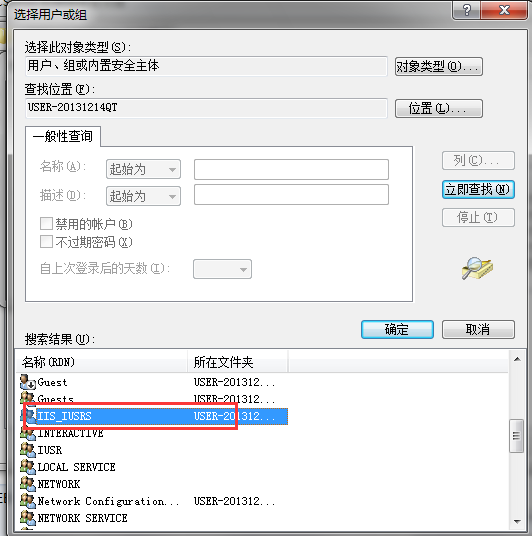 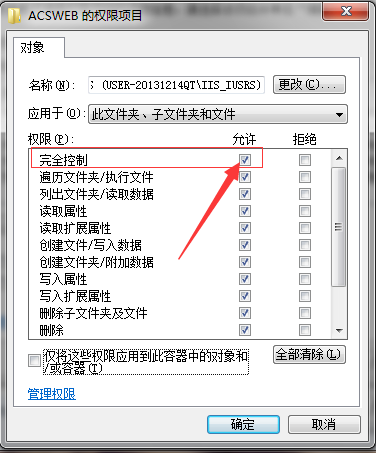 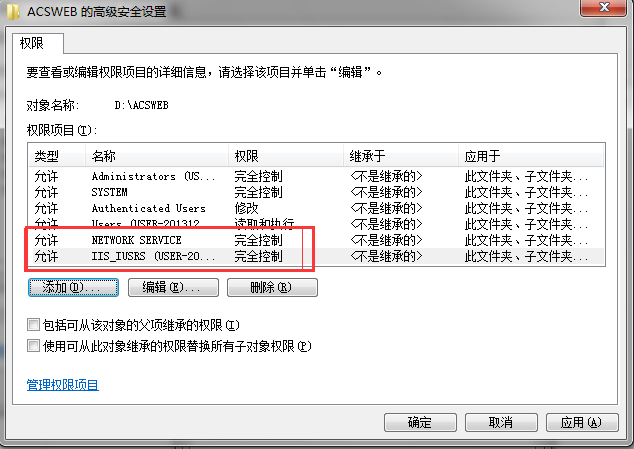 到此，就完成2个帐户的权限已添加完成。。测试重新启动web，同时要求应用程序池的BSWeb是启动状态。浏览器打开网站，如图，或者直接在浏览器地址栏输入192.168.0.110后回车.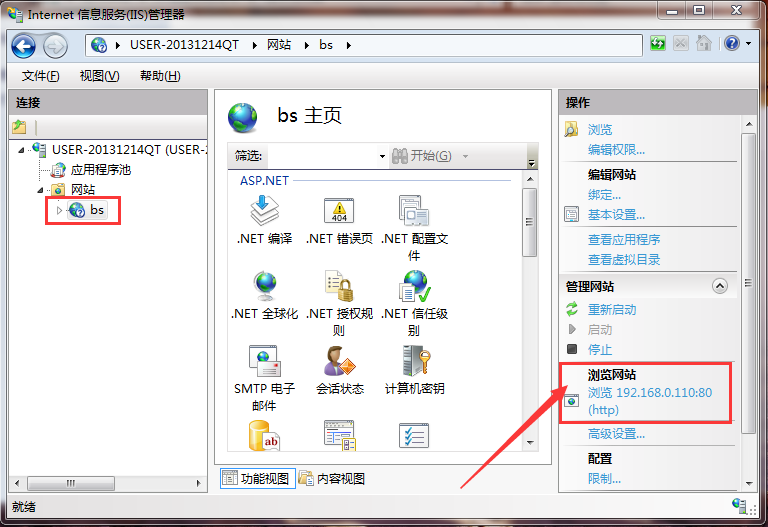 此IP地址为电脑本机IP地址，也就是安装IIS的电脑的IP地址，其他电脑访问者也使用这个地址。出现如下界面，则表示系统运行成功。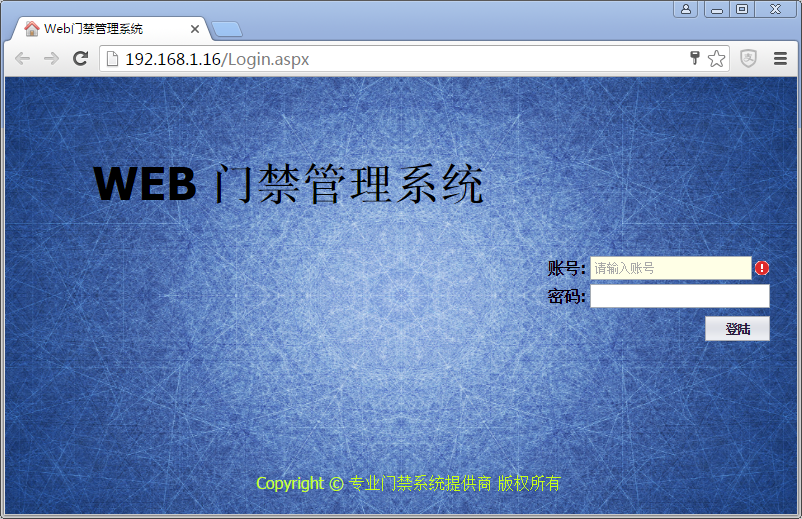 安装web服务有许多需要克服的条件，可能会出现各种各样的问题错误。